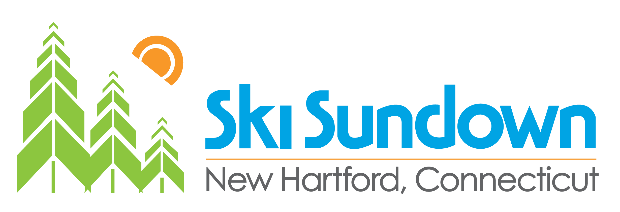 JOB DESCRIPTION – Photographer and/or VideographerDepartment: Graphics					Hourly Pay Range: $16 - $19Reports to:  Marketing Director				Job Type:  Part-timeEducation:  One year of professional training	Hours: 16-30 hours a week	Seasonal Position: Mid Dec. to late March 	Age: 21 and up	This position is an integral part of the marketing team at Ski Sundown. This individual must be an avid skier/snowboarder, and possess the ability to deliver photos/video that reflect the Ski Sundown experience and enhance our brand. This position offers a strong portfolio-building opportunity and free skiing privileges.General Function:Work with the Marketing Director for specific photographic assignments.Deliver high quality video and photos that will serve a wide range of marketing needs including; published videos, digital ads, website graphics, social media, email blasts, TV commercials, brochures, banners, posters, print ads and on-mountain signage.Up-to-date knowledge of video/photo editing software; specifically Premiere ProA professional approach to engaging our customers, to our shot list, and deadlines.Essential Functions:Professional knowledge of videography, photography, and editing software.Work as an integral part of a team with the Marketing Director and take suggestions from him/her to meet their video and photography needs. Learn about the mountain and the best areas to take action, scenic & “lifestyle” shotsAbility to connect with customers and capture both candids and staged shots that look natural and convey the Sundown experience and brandAbility to manage time, edit images and file images into the photo libraryPosition Requirements: One year of directly related training and age 21 or olderA strong portfolio and relevant experienceHighly proficient in use of professional camera for video/stills. Must supply own high-quality mirrorless or DSLR camera and equipment. Drone and Go-Pro is a plus.Intermediate to advanced skier or snowboarderDetail-oriented, organized individual with the ability to meet deadlines and work independently amidst varying and changing priorities.Willingness to work a varied schedule to accommodate the seasonal needs of the business, including evenings, holidays, weekends and snow eventsWilling to work in varying winter weather conditions that best depict the ski season Effective communication skills and comfortable working with the publicEmail resume and portfolio link, Instagram or YouTube link to ujacobs@skisundown.com.